SCHOOL BASED ASSESSMENT MATHEMATICAL ACTIVITIES - GRADE 3 2023 EXAMS TERM 1QUESTIONSMatch the objects with equal group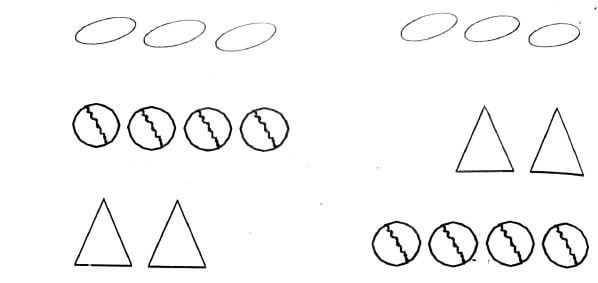 Addition
6 + 5 =  .................................10 + 7 = .................................33 + 5 = .................................44 + 22 = .................................39 + 11 = .................................26 + 3 = .................................50 + 40 = .................................Subtract
40 - 11 = .................................50 - 40 = .................................3 - 2 = .................................What is 12 take away 7?take away 19 - 4 = .................................Fill in the missing numbers: 2 + ......... = 9Match numbers with its name in wordsFill in the missing numbers
2, 4, 6, 8, ......, ........, ........ , .........
5, 10, 15, 20, ......, ........, ........ , .........Name the shapes
Complete the statements
1547 = .............thousands.............hundreds.............tens.............ones6 = .............hundreds.............tens.............onesWrite the following numbers in words and symbols
40....................................................100....................................................250....................................................sixty eight....................................................Ninety nine....................................................12....................................................Measurement and Geometry
Today is Thursday tomorrow will be ....................................................
(wednesday, Friday)7                 eleven 9nine8 ten10 eight11seven